ТЕРНОПОЛЬСКИЙ НАЦИОНАЛЬНИЙ ЭКОНОМИЧЕСКИЙ УНИВЕРСИТЕТ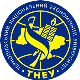 ЕРЕВАНСКИЙ УЧЕБНО-НАУЧНЫЙ ИНСТИТУТВОПРОСЫ ВСТУПИТЕЛЬНОГО ЭКЗАМЕНАЭКОНОМИКАЭкономика как наука, основные направления ее развития, функции и методы исследованияМикроэкономика, макроэкономика, мировая экономика. Позитивная и нормативная экономика. Нормативная экономика и экономическая политика. Связь с другими науками.Этапы общественного воспроизводства. Производство, распределение, обмен и потребление. Типы воспроизводства (простое, расширенное, недопроизводство).Потребности, виды и классификация(физиологические, материальные, духовные, социальные потребности). Пирамида Маслоу. Закон непрерывного роста потребностей.Благо и ресурсы, их основные виды. Экономические и неэкономические ресурсы. Материальные и нематериальные ресурсы. Общественные и частные товары. Ограниченность экономических ресурсов.Факторы производства. Кривая производственныхвозможностей, факторы, определяющие ее движение.Альтернативнаястоимость. Трансакционные издержки.Проблемы экономической системы. Что производить, как производить, для кого производить, и особенности их решения в разных экономических системах.Сущность и критерии классификации рыночной экономической системы.Функции рынка (регулирование, ценообразование, посредническая, информационная). Принципы рыночной деятельности (равенство экономических субъектов, саморегулирование экономической деятельности, свободное ценообразование, свобода договорных отношений, самодостаточность, экономическая ответственность, доминирование потребителей).Основные элементы рынка. Спрос, предложение, цена и конкуренция.Объекты и субъекты рынка. Домашнее хозяйство, фирма (предприятие), государство (правительство). Рыночная инфраструктура и ее ключевые элементы.Собственность как экономическаякатегория. Экономико-правовые аспекты собственности. Виды собственности.Спецификация прав собственности. Теория Коуза. Перечень Оноре.Закон спроса: механизм действия. Эффекты дохода и замещения. Кривая спроса. Ценовые и неценовые факторы, влияющие на изменение спроса.Парадоксы закона спроса. Эффекты Гиффена, Веблена и сноба.Закон предложения: механизм действия. Кривая предложения: Ценовые и неценовые факторы, влияющие на изменение предложения.Эластичность спроса. Кросс-эластичность спроса. Кривые Энгеля.Эластичность предложения. Факторы, влияющие на эластичность предложения.Равновесия спроса и предложения. Цена равновесия и последствия его нарушения. Ценовой потолок и дефицит, ценовой пол и профицит.Сущность потребительского поведения и факторы, влияющие на его формирование. Общая и предельная полезность. Закон убывающей предельной полезности.Кривые безразличия. Равновесие потребителя.Бюджетное ограничение и поведение потребителей. Факторы, влияющие на бюджетную линию. Равновесие потребителя.Издержки производства. Постоянные, переменные и валовые издержки.Экономические издержки. Невозвратные издержки. Внешние (явные) и внутренние (не неявные) издержки.Сущность и роль прибыли в рыночной экономике. Бухгалтерскаяи экономическая прибыль,нормальная прибыль. Валовой, средний и предельный доход.Сущность и роль экономической конкуренции в рыночной экономике. Типы конкуренции. Суть совершенной конкуренции и характерные черты.Суть несовершенной конкуренции, типичные черты ивиды.Чистая монополия. Цена, спрос и прибыль в условиях чистой монополии.Естественная монополия и предпосылки ее формирования. Эффект масштаба.Олигополия.Монополистическая конкуренция. Прибыль в монополистической конкуренции. Неценовая конкуренция.Монопсония и ее проявления.Оценка степени монополизации экономики. Закон Шермана, закон Клейтона, закон Робинсона-Петмана, индекс Лернера, индекс Герфиндаля.Производственные факторы. Производственная функция.Постоянная, возрастающая и уменьшающая отдачаот масштаба. Спрос на производственный фактор.Изоквант. Предельная норма технологического замещения. Изокост (бюджетное ограничение).Особенности рынка труда.Спрос и предложение на рынке труда, факторы, влияющие на их изменение. Равновесие на рынке труда. Зарплата как цена равновесия.Заработная плата как доход. Факторы, которые определяют размер зарплаты, виды и системы. Номинальная, реальная и минимальная зарплата.Причины несовершенной конкуренции на рынке труда (профсоюз, государство, крупные фирмы). Монопсония на рынке труда.Капитал как фактор производства. Физический капитал и капитальные услуги.Основной и оборотный капитал. Амортизация и методы его расчета.Спрос и предложение на рынке заемногокапитала,   воздействующие факторы. Процент как доход и как цена равновесия. Номинальная и реальная процентная ставка.Земля как фактор производства и его особенности. Землепользование и землевладение. Земельный рынок.​​Спросипредложениеназемлю. Земельная рента. Равновесиенарынкеземли. Ценаземли.Сущность предпринимательской деятельности и характерные черты. Предпринимательство как фактор производства.Организационно-экономические и организационно-правовые формы предпринимательской деятельности, их преимущества и недостатки.Роль малых, средних и крупных предприятий. Их преимущества и недостатки.Валовой внутренний продукт (ВВП). Методы расчета ВВП (метод добавленной стоимости, метод затрат, метод дохода). Исключение непроизводственных операций из ВВП. Потенциальный ВВП.Системанациональныхсчетов (СНС). Показатели системы национальных счетов. Чистый внутреннийпродукт (ЧВП), национальный доход (НД), личный доход, располагаемый доход (РД).Номинальный и реальный ВВП. Дефлятор ВВП и индекс потребительских цен.Совокупный спрос (AD). Эффекты богатства, процентной ставки и импорта. Факторы, влияющие на изменение совокупного спроса.Совокупное предложение (AS). Сочетание классической и кейнсианской теорий.Факторы, влияющие на изминение совокупного предложения (AS).Макроэкономическое равновесие в модели AD-AS. Нарушения равновесия.Кейнсианская теория о связи между доходами, потреблением и сбережениями. Функция потребления и сбережения.Средняя и предельная склонность к потреблению, средняя и предельная склонность к сбережению. Факторы, влияющие на их изменение.Кейнсианский подход к сбережениям и инвестициям. МодельIS. Факторы, влияющие на изменение инвестиций.Коэффициент мультипликатора. Парадокс бережливостии его причины.Сущность и формы кредита, источники и принципы кредитования.Происхождение и сущность денег. Функции денег. Денежные агрегаты и денежный оборот.Предложение денег. Монополистическая природа предложения денег. Центральный банк и его функции.Спрос на деньги. Классические уравнения, уравнения Фишера и Кембриджа.Современные теории количества денег необходимых в обращении (И. Фишер, М. Фридман).Сущность, функции и виды банков. Коммерческие банки и их операции.Основные инструменты денежно-кредитной политики центрального банка. Денежно-кредитная политика  дешевых денег и дорогих денег,  их воздействия.Происхождение и сущность ценных бумаг. Основные виды ценных бумаг.Структура рынка ценных бумаг. Фондовая биржа.Курс ценных бумаг. Фондовые индексы.Структура государственного бюджета. Доходы и расходы государственного бюджета.Налоги: сущность и функции.Субъект, объект, база, единица и ставка налога.Косвенные и прямые налоги. Неналоговые платежи, сборы.Принципы налогообложения. Методы налогообложения: Кривая Лаффера.Дефицит государственного бюджета. Источники и методы финансирования.Государственный долг и его виды. Внешний и внутренний государственный долг.Фискальная политика. Сдерживающая и стимулирующая фискальная политика.Определение иизмерение инфляции. Типы инфляцииПричины инфляции. Инфляция спроса и предложенияОбщая характеристика и фазы экономического цикла.Периодичностьэкономического цикла. Экономические циклы Митчелла, Китчина и Кондратева.Регулирование экономического цикла и стабилизационная политика.Сущность и причины безработицы. Виды безработицы. Экономические и неэкономические издержки безработицы.Полная занятость. Естественный уровень безработицы. Связь безработицы и ВВП. Закон Оукена.Инфляция и безработица. Кривая Филлипса и ее экономическое значение.Определение, значение и оценка экономического роста. Функция Кобба-Дугласа и современные интерпретации.Сущность и структура доходов населения. Методы оценки неравенства доходов. Кривая Лоренца. Коэффициент Джини.Проблема бедности. Показатели оценки уровня бедности. Черта бедности и минимальная потребительская корзина.Государственная политика сокращения бедности. Направления социальной политики.Международная торговля. Экспорт и импорт. Преимущества международной торговли.К.  э. н.       Г.Л. Ханумян